Forschungsstelle 
[Name der Forschungsstelle]
[Zusatz zum Namen der FS]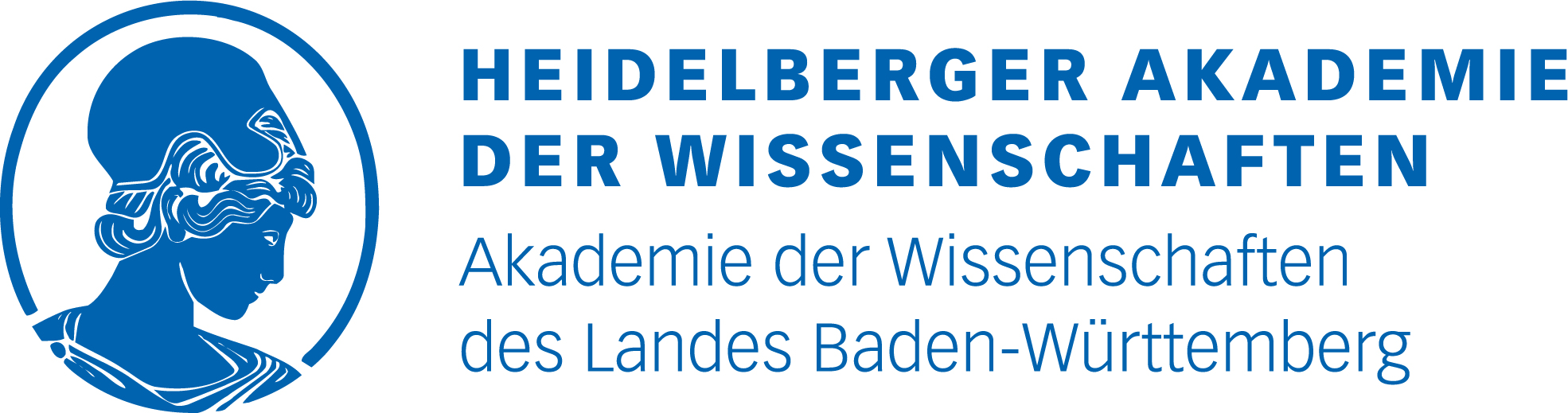 Leitung: [Titel] [Name][Name des Absenders][Straße der Forschungsstelle][Postleitzahl] [Ort]Telefon ++49 [Vorwahl] Nummer[E-Mail-Adresse]@hadw-bw.de
www.hadw-bw.de[Datum][Betreffzeile]Sehr geehrte XY,